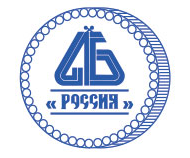 Вопрос: Кредитные организация просят рассмотреть следующие инициативы:1. Возможность продления сроков предоставления бухгалтерской (финансовой) отчетности по активам II категории качества, переданным в Банк России в соответствии с Положением Банка России от 12.11.2007 № 312-П «О порядке предоставления Банком России кредитным организациям кредитов, обеспеченных активами или поручительствами» (далее – Положение № 312-П):- годовой отчетности до 3 мая (в настоящее время – до 3 апреля);- промежуточной квартальной отчетности до 62-го календарного дня после окончания отчетного квартала (в настоящее время – до 32-го календарного дня).Продление сроков обусловлено необходимостью подготовки заемщиками документов (расшифровок, справок из налоговой службы и обслуживающих банков и т.д.), на основании анализа которых банк готовит расширенное профессиональное суждение о категории кредитного риска для предоставления в Банк России. Вышеуказанные документы возможны к подготовке только после окончания установленных законодательством сроков формирования отчетности. Внесение предлагаемых изменений позволит банкам предоставить в обеспечение по привлекаемым средствам дополнительный объём активов, в рамках Положения № 312-П, что положительно скажется на поддержании их ликвидности.2. Возможность подписания писем уполномоченным лицом банка по доверенности при предоставлении в Банк России информации, указанной в подпунктах 1.4, 1.7 Приложения 5 к Положению № 312-П, а именно:- сведения о наличии (отсутствии) у организации статуса субъекта малого предпринимательства;- данные о не погашенных в срок кредитах, займах, полученных организацией; данные о просроченных платежах по выданным организацией векселям; данные о просроченной кредиторской задолженности длительностью свыше 3 месяцев; данные о величине чистых активов.В настоящее время указанные сведения должны подписываться единоличным исполнительным органом банка, или его заместителем или членом коллегиального исполнительного органа, что приводит к дополнительной нагрузке на руководство кредитных организаций и замедляет процесс предоставления информации в Банк России. Ответ:По вопросу внесения изменений в Положение Банка России от 12.11.2007 № 312-П «О порядке предоставления Банком России кредитным организациям кредитов, обеспеченных активами или поручительствами» (далее - Положение № 312-П) в части изменения сроков представления бухгалтерской отчетности заемщиков по рефинансируемым кредитам, а также изменения порядка подписания информации об указанных заемщиках, направляемой кредитными организациями в Банк России, сообщаем, что в настоящее время внесение изменений в Положение № 312-П не представляется возможным в связи с большим количеством изменений, внесенных в данный нормативный акт.В связи с данным обстоятельством, а также в рамках реинжиниринга кредитных операций в настоящее время Банк России проводит работу по замене Положения № 312-П Регламентом проведения операций по предоставлению и погашению кредитов Банка России, обеспеченных ценными бумагами или правами требования по кредитным договорам (далее - Регламент).Регламент начнет применяться не ранее августа 2018 года. Соответственно, до начала применения Регламента будут продолжать применяться все нормы Положения № 312-П, включая требования к срокам предоставления бухгалтерской отчетности заемщиков и подписанию информации о заемщиках. При этом с учетом запроса кредитных организаций в процессе работы над Регламентом будет рассмотрена возможность и целесообразность изменения в Регламенте указанных требований, предусмотренных Положением № 312-П.